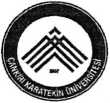 TÜRKİYE CUMHURİYETİ
ÇANKIRI KARATEKİN ÜNİVERSİTESİ
İSLAMİ İLİMLER FAKÜLTESİ DEKANLIĞINAAşağıda belirtmiş olduğum pedagojik formasyon derslerinden muaf olmak istiyorum. Transkript ve ders içerikleri ekte sunulmuştur.Gereğini bilgilerinize arz ederim.Ekler:1 .Onaylı Transkript2. Onaylı Ders İçerikleri…./…./20...imzaKİMLİK BİLGİLERİKİMLİK BİLGİLERİAdı ve SoyadıÖğrenci NoBö lümü/ProgramıTelefonÜNİVERSİTESİNDE BAŞARILI OLUNAN DERSİNÜNİVERSİTESİNDE BAŞARILI OLUNAN DERSİNÜNİVERSİTESİNDE BAŞARILI OLUNAN DERSİNÇANKIRI KARATEKİN ÜNİVERSİTESİNDEN MUAF OLMAK İSTENEN DERSİNÇANKIRI KARATEKİN ÜNİVERSİTESİNDEN MUAF OLMAK İSTENEN DERSİNÇANKIRI KARATEKİN ÜNİVERSİTESİNDEN MUAF OLMAK İSTENEN DERSİNÇANKIRI KARATEKİN ÜNİVERSİTESİNDEN MUAF OLMAK İSTENEN DERSİNKODUADIKREDİ si(AKTS)KODUADIKREDİSİ(AKTS)